Ногинова Галина Сергеевна, заведующая учебно-консультационным пунктом 					МОУ «Центр образования №23 «Созвучие»; Милютина Елена Михайловна, учитель русского языка и литературы учебно-   				  консультационного пункта  МОУ «Центр     образования 					№23 «Созвучие» г. ВологдыРоль книги в ресоциализации обучающихся пенитенциарной системы обучения	В работе представлен опыт инновационного решения проблем  ресоциализации учащихся пенитенциарной системы обучения на основе технологии библиотерапии,  акцентируется внимание на «социальном лечении» чтением и творчеством, позволяющем расширять интеллектуальный кругозор и повышать образовательный уровень учащихся, развивать их социально-культурные компетенции.	Данные методические рекомендации являются результатом обобщения опыта работы по использованию книги и чтения в ресоциализации осуждённых, обучающихся учебно-консультационного пункта МОУ «Центр образования №23 «Созвучие» при исправительной колонии №1 УФСИН России по Вологодской области. Ресоциализация осуждённых подразумевает процесс адаптации и восстановления навыков вхождения в социум после освобождения из мест лишения свободы. Это определённая система реабилитационных мероприятий по восстановлению утраченных за время отбывания уголовного наказания социальных функций  и статуса личности. 	 Образование в пенитенциарной системе исполнения наказаний является средством исправления и ресоциализации осуждённых. В условиях изоляции оно становится  для учащихся компасом, показывающим направление на  ценности, которыми живёт основная часть человечества и духовно-нравственные идеалы, востребованные современным обществом. Обучающиеся должны осознать, что после освобождения добиться каких-либо результатов можно, только опираясь на компетентность, образованность и правовую культуру. Образовательное учреждение призвано оказать им помощь в этом, создать условия, способствующие изменению личностных характеристик обучающегося, его ценностно-смысловых ориентиров. 	В представленном материале раскрыты дидактические основы использования метода библиотерапии в работе с обучающимися-суждёнными по формированию учебно-познавательной мотивации, стремления избавиться от преступных взглядов, наклонностей,  к изменению собственной личности в решении проблем  конструктивного и успешного возвращения в гражданское общество на основе знаний, полученных в процессе образования.  Определены задачи, содержание и организационные формы работы по использованию книги и чтения в ресоциализации обучающихся.  	Основная концептуальная идея использования книги и чтения в целях исправления осуждённого заключается в том, что у каждого, кто временно лишён права на свободу, свои «проблемы с законом», а значит и свой поиск путей к правильной жизни после  освобождения от наказания. Но при этом каждый имеет право получить профессиональную помощь в ресоциализации с учётом индивидуальных возможностей и способностей. В практике работы  использован деятельностный подход, который предполагает изменение криминального опыта, взглядов, убеждений, поведения  обучающихся  в рамках специально организованной педагогически обоснованной деятельности, субъектом которой он становится.  Основной принцип взаимодействия: отношение к обучающемуся-осуждённому как личности, имеющей собственное достоинство и право на уважение.Опыт популяризации чтения в образовательной деятельностиучебно-консультационного пункта ФКУ «Исправительная колония №1» Вологодской области   	Опыт работы в образовательном учреждении для лиц, временно ограниченных в свободе, позволяет сделать вывод о том, что русский язык и литература как учебные предметы вызывают особый интерес у обучающихся, несмотря на то что многие,  как правило, имеют слабую читательскую компетенцию, которая выражается в недостаточном уровне понимания прочитанного, в отсутствии потребности в чтении. Желание и способность читать вынесли из  предыдущей жизни лишь единицы обучающихся, которые, оказавшись в местах лишения свободы, читают много и с интересом.  Многие осуждённые практически ничего не читали раньше. У таких людей нет познавательной мотивации. Это препятствует их обучению,  развитию и пониманию смысла получаемого образования. Поэтому привитие интереса к  книге и обучение работе с текстом - одно из важнейших  направлений  деятельности по формированию потребности в систематическом чтении как средстве продолжения образования и самообразования в период  отбывания уголовного наказания. 	С учётом специфических особенностей контингента обучающихся,  общей цели  пенитенциарных школ  обеспечивать смену мировоззрения осуждённых,  воспитывать людей гражданского общества конкретизируются задачи литературы как предмета и внеурочной деятельности за рамками урока:  	- приобщать учащихся к искусству слова, богатству русской классической и зарубежной литературы на основе специально подобранных произведений;	- знакомить учащихся с образцами мировой словесной культуры, выражающими гуманистические идеалы, воспитывающими высокие нравственные чувства у читающего человека;	- корректировать художественно-эстетические потребности учащихся, развивать их литературный вкус и готовить к самостоятельному восприятию художественного произведения, расширять кругозор;	- формировать читательские умения,  поддерживать и стимулировать интерес к чтению, развивать культуру устной и письменной речи, творческое мышление.          Основа  модели образовательного процесса учебно-консультационного пункта -  слияние обучения и воспитания, поэтому внеклассная работа по предмету осуществляется через просвещение, позволяющее расширять интеллектуальный кругозор и повышать культурный уровень учащихся.  Для этого используются различные организационно-педагогические формы работы:  обзорные лекции новинок литературы с чтением фрагментов, просмотры учебных фильмов и заочные экскурсии по литературным музеям, викторины по прочитанным книгам, конкурсы чтецов и сочинений, литературные конференции и вечера, тематические праздники, устные  журналы по творчеству писателей – юбиляров, оформление стендовых презентаций или учебные исследования. 	 В организации внеурочной и досуговой деятельности обучающихся эффективно применяются проектные технологии. Ежегодно в УКП реализуются образовательные проекты, посвящённые   важным культурным событиям в Вологде: фестиваль поэзии и музыки «Рубцовская осень» и Беловские чтения. В 2017-2018 учебном году в сотрудничестве с факультетом социальной работы и социальной педагогики Института педагогики, психологии и физического воспитания ФГБОУ Вологодской области «Вологодский государственный университет» в УКП реализован большой социально-образовательный проект «Книги жизни», направленный на решение проблемы  мотивации к самостоятельному чтению учащихся в условиях пенитенциарной системы обучения. На  протяжении нескольких лет реализуется культурно-образовательный проект «Интересные встречи с интересными людьми». Для осуждённых – это  шанс узнать новую информацию, познакомиться с удивительными и творческими представителями культурного сообщества города, существенно расширить свой кругозор и представление о жизни вообще и людях в частности. В рамках данного проекта организованы  творческие встречи с вологодскими писателями: Т. Андреевой, Н. Мелёхиной и другими.            В течение учебного года проходит  большое количество творческих конкурсов:  на лучшую иллюстрацию прочитанного произведения, создание обложки к книге, конкурсы чтецов и сочинений «Об этой книге хочется рассказать» в сентябре по итогам летнего чтения и «О войне мне рассказала книга» в мае, а также для участия в интеллектуально-познавательных викторинах.  Приветствуется любое участие во внеурочных мероприятиях, победители конкурсов поощряются дипломами, книгами и правом первого читателя новинок литературы.	Через стендовые презентации, выставки книг и творческие конкурсы учащихся осуществляется популяризация  творчества классиков – юбиляров. Например, в 2018-2019 учебном году просветительские мероприятия  посвящены книгам А. И. Солженицына, Д. А. Гранина, В.М. Шукшина, В. П. Астафьева.       	Функционирующая в УКП  библиотека, собранная из личных библиотек учителей и  дарений областной детской библиотеки,  является центром интеллектуального развития учащихся и приобщения их к чтению. Благодаря  пожертвованиям учителей  библиотека ежегодно пополняется  произведениями – победителями различных литературных премий, открывая читателям новые литературные имена. Прагматическое чтение при подготовке к учебным занятиям сменяется расширением круга чтения книг, значимых для саморазвития. Многие интересуются качественной литературой, имеющей воспитательный, социализирующий и развивающий потенциал. Книга становится и психотерапевтом, и учителем, и воспитателем, и помощником. Стимулом к чтению для большинства учащихся является ежегодный конкурс «Листая книг любимые страницы» на самого активного читателя школьной библиотеки, итоги которого подводятся в конце календарного года. 	  Клуб любителей поэзии «Души отрада» как форма внеклассной работы по литературе  объединил  учащихся и  других осуждённых колонии,  увлекающихся литературой и готовых  в свободное от учёбы и работы время участвовать в социально-значимой деятельности.  Миссия клуба заключается в возможности каждому участнику найти для себя способ самореализации во время отбывания наказания не просто в колонии, а в объединении людей, готовых к саморазвитию, к самообразованию и к просветительству среди желающих пополнять знания по литературе. Потребность читать стихи вполне объяснима с точки зрения применения библиотерапии: во-первых, происходит воздействие письменного слова на психофизиологическое состояние человека, во-вторых, чтение как вид коммуникационной деятельности даёт возможность человеку получать знания для корректировки  взглядов, мотиваций. По мнению ученых, книга – это текст с ритмикой, волновой и энергетической структурой, оказывающей сильное воздействие на человека. Читатель извлекает из стихов и прозы зафиксированное в нем сообщение,  воспринимает и осознаёт его,  осмысливает в виде образов, умственно перерабатывает прочитанное. Безусловно, читая, человек думает и чувствует.    	Таким образом, творческая деятельность  учителя создаёт основу для изменения отношения обучающихся осуждённых к книге и чтению как средству познания себя и окружающего мира. И как никогда для них становятся актуальными «Письма о добром и прекрасном» Д.С. Лихачева, в которых академик советует: «Умейте читать с интересом, не торопясь. Читайте же больше и читайте с величайшим выбором. Классическое произведение – то, которое выдержало испытание временем. С ним вы не потеряете своего времени». Книга как инструмент библиотерапии          Приёмы и формы работы по популяризации чтения  в наше время востребованы как методика и технология библиотерапии (лечение книгой). Возникла она на стыке четырёх наук: медицины, психологии, психиатрии и библиотечного дела. Свое применение нашла в самых разных областях: в психологии, педагогике, работе с детьми-инвалидами, трудными подростками и пожилыми людьми.  Используется в психиатрических клиниках, реабилитационных центрах, детских домах, в коррекционных школах, домах престарелых. Эта технология как составная часть арт-терапии в работе с осуждёнными обучающимися, как показывает наша многолетняя педагогическая деятельность, интересна и действенна. Именно при чтении книга превращается в осмысленную духовную ценность и главный инструмент библиотерапии. Она источник знаний, помощник и опора в поисках позитивных путей выхода из кризиса. Чем теснее человек связан с книгой, тем глубже открывается ему жизнь.        Применяя библиотерапевтические методы в работе с осуждёнными, следует учитывать важные факторы: воздействие книгой  направлено на взрослых людей чаще всего с низкой самооценкой и тревожными мыслями.  Осуждённые  различаются уровнем  интеллектуального развития  и способностями,  мотивацией к обучению и другими параметрами личности, значимыми в дидактическом отношении. Поэтому приходится решать проблемы, направленные на восстановление утраченных учебных навыков и умений после длительного перерыва в обучении.  Многие учащиеся  заново овладевают техникой чтения и навыками понимания прочитанного. В работе с ними необходимо применять разные уровни самостоятельной работы с текстом учебной и художественной литературы и выполнения письменных работ.        Во время индивидуальных консультаций есть возможность определить круг чтения с целью библиотерапевтического воздействия для конкретного читателя. Ведь далеко не каждая книга может быть рекомендована всем и каждому. Это как с лекарствами – то, что помогает одному, для другого может быть бесполезным и даже вредным. Дифференцированный подход к читателям является естественным и необходимым при лечении книгой, поскольку является методом воздействия на личность. Краткий тематический указатель книг, используемых в образовательной деятельности УКП с целью ресоциализации  обучающихся,   составленный  на основе мнений, отзывов,  впечатлений и читательских предпочтений  обучающихся – активных читателей  и участников творческих проектов. Первый блок  «Выбор человека в условиях несвободы»	Громова Ольга «Сахарный ребёнок» - книга, записанная автором со слов Стеллы Нудольской, чье детство пришлось на 30-е - начало 40-х годов в Советском Союзе. Берущий за душу рассказ о том, как пятилетняя Эля, счастливо растущая в любящей семье, вдруг оказывается дочерью "врага народа" и попадает в  непонятный ей мир: после ареста отца её  с матерью отправляют в лагерь в Киргизии как членов семьи изменника Родины и социально опасных элементов. Несмотря на  испытания, голод и болезни, которые они переживают, Эля и ее мама не падают духом: читают стихи, поют песни, шутят, заботятся друг о друге. "Сахарный ребенок" - это во многом "роман воспитания", история о любви, а еще о том, что такое достоинство и что такое свобода. Точнее всего о свободе говорит мама Эли: "Рабство - это состояние души. Свободного человека сделать рабом нельзя". 	Керсновская Е. А. «Сколько стоит человек» -  мемуары и рисунки   заключённой ГУЛАГа, высланной из Бессарабии на поселение и принудительные работы в Сибирь в 1941 году, а затем осуждённой на длительный срок исправительно-трудовых лагерей. Работу над мемуарами  закончила в 1970-х и дала им название «Сколько стоит человек». Автор посвятила книгу матери. Не создав семьи, не имея детей, после возвращения из Норильска жила с нею, а во время лагерей — ради неё. Именно мать, как ей кажется, своими молитвами отвела от неё беду и гибель, которая слишком уж часто дышала на неё своим смрадным дыханием.	 Прилепин Захар (Евгений Николаевич Прилепин) «Обитель» - роман о жизни в Соловецком лагере особого назначения в конце двадцатых годов. Трагическая история одной любви и история страны с ее болью, кровью, ненавистью. Роман о степени личной свободы и о физических возможностях человека в заключении. Опубликован в 2014 году и удостоен  премии «Большая книга», а в 2016 году автор стал лауреатом Премии Правительства России в области культуры.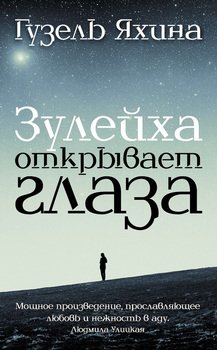 	Солженицын А. И. «Один день Ивана Денисовича» - рассказ об одном дне из жизни советского заключённого, русского крестьянина и солдата Ивана Денисовича Шухова, восьмой год отбывающего наказание каторжными работами как шпион, потому что побывал в плену у немцев. 	Солженицын А. И « В круге первом» - роман, написанный в 1955-1958 годах, воспоминания о работе во время тюремного заключения в «шарашке» Марфино - спецтюрьме МВД - МГБ, где работали заключённые инженеры. Первое произведение, опубликованное в серии «Литературные памятники» при жизни автора. 	Шаламов В. Т. «Колымские рассказы» - сборник рассказов, в котором отражена жизнь заключённых Севвостлага. Создавался с 1954 по 1962 год после  возвращения автора из лагеря. «Колымские рассказы» знакомят читателя с жизнью заключённых и являются художественным осмыслением всего увиденного и пережитого Шаламовым за четырнадцать лет, проведённых на Колыме.	Гузель Яхина «Зулейха открывает глаза» - роман о женской силе и  слабости, о священном материнстве на фоне трудового лагеря. Мощное произведение, прославляющее любовь и нежность в аду… Действие романа начинается зимой 1930 года в далёкой татарской деревне.  Зулейху вместе с сотнями других переселенцев отправляют в вагоне-теплушке по каторжному маршруту в Сибирь. Во второй части романа рассказывается о выживании ссыльных, брошенных в глухой тайге на берегу Ангары без пищи, крова и тёплой одежды. Людям самых разных национальностей, конфессий и судеб приходится противостоять суровой природе и бесчеловечным порядкам на поселении. Книга рождает мысли о скрытых возможностях организма человека и его психики в борьбе за сохранение жизни.Второй блок «Нравственная прочность человека»	 Замечательная книга Даниила Александровича Гранина «Причуды моей памяти» - очень личные воспоминания и размышления, которыми он  делится с читателем.  Описывает дни блокады, когда он был еще подростком, годы учебы и начало пути в литературе, трудности советской эпохи, когда творчество подвергалось цензуре, вопросы честности в литературной среде. Все это с позиции возраста и настоящих человеческих качеств.	 Ник Вуйчич родился без рук, но живёт полноценной и насыщенной жизнью: получил два высших образования, печатает на компьютере, занимается серфингом, рыбалкой, плавает и даже ныряет с трамплина в воду. Его книга «Жизнь без границ» – это вдохновляющий  рассказ о том, как преодолеть трудности, отчаяние, поверить в себя и стать счастливым. Ник откровенно рассказывает о своих проблемах и переживаниях, о том, как ему было нелегко смириться со своим состоянием, -  был момент, когда он хотел покончить жизнь самоубийством. Ему потребовалось немало лет, чтобы научится видеть в своих проблемах не препятствие, а возможность роста, ставить перед собой большие цели и всегда добиваться желаемого. Без рук и ног, он научился подниматься во всех смыслах этого слова. Ник сформулировал правила жизни, которые помогли ему, и теперь  делится ими с читателями.   	 «Белое на чёрном» - автобиографический роман о жизни больных детей в советских детских домах. Рубен Гальего родился в Москве в 1968 году с детским церебральным параличом, разлучён с матерью, объявлен умершим и отправлен в детский дом. Автор рассказывает о своём детстве и жизни других  детей-инвалидов. Несмотря на то, что книга вызывает грустные эмоции, автор считает книгу позитивной.  Эта книга  даст возможность понять, что если хочешь жить, то всегда найдёшь для чего. Автор  выжил, потому что понимал: сдаться -  значит умереть. А умирать он не хотел. Спустя многие годы  нашёл мать, считавшую, что его  нет в живых. Его пример вдохновляет многих и даёт возможность по-новому взглянуть на свою жизнь.	А. Б. Медведская «Тихие омуты» - автобиографическая проза, мемуары.     От автора: «Годы мои, годы! Пронеслись, промчались одичалыми табунами, по бездорожью большой жизни. Подумала: а не пора ли этим табунам в загон? Ведь копилка памяти переполнена и не дает душе покоя. Расскажи о своем многострадальном поколении, о своей эпохе. Экая сила народа осталась памятной на всю жизнь, а времечко было не приведи Бог какое…» Автор пишет о страхе за свою жизнь, жизнь  родных и близких, жизнь всей страны. Раскулачивание, враги народа, ссылки в Сибирь, неверие к людям, не по своей вине попавшим в плен, о тяготах послевоенной жизни. Невольно задумаешься, да было ли всё это?  Как не сломиться, выстоять, не потерять веру в силу жизни? У автора есть чему поучиться…	Виталий Закруткин Повесть «Матерь человеческая» - книга о силе духа женщины. Небольшой хуторок в сентябре 1941 года заняли фашисты, сожгли дома. Часть жителей убили, других угнали в Германию. Мужа Марии и малолетнего сына повесили. Женщина осталась один на один с горем и одиночеством, продолжала бороться за жизнь будущего ребенка. Убирала урожай с колхозных полей, хоронила убитых. Приютила семерых ленинградских сирот, животных, оставшихся без хозяев. Когда в хутор вошли советские солдаты, их встретила Мария с младенцем на руках, вокруг неё были дети, коровы, овцы, куры, лошади. Майор опустился на колени перед Марией как перед Богородицей и молча прижался щекой к её  маленькой жесткой руке. Писатель показал мужество женщины, выстоявшей и спасшей других. Истоки ее нравственного подвига в милосердии. Читателю есть чему поучиться у героини повести.            Короленко В.Г. Повесть «Слепой музыкант». Герой повести Пётр родился в богатой семье помещика. Мать, установив его слепоту, пыталась окружить младенца излишней опекой, начала баловать, но её брат Максим, потерявший на войне ногу, потребовал, чтобы к племяннику не проявляли «глупую заботливость», чтобы он сам учился преодолевать жизненные трудности. И в дальнейшем дядя Максим оставался строгим и добрым другом Пети, не позволял ему чувствовать свою неполноценность,  вселял уверенность, воздействовал на духовное прозрение. В финале повести Пётр, уже испытавший счастье семейной жизни, отец зрячего сына и  пианист, который завораживает своей игрой огромный зал. Повесть оптимистична и дает убедительный пример несломленной судьбы.  Она поэтична и правдива в деталях.	Лиханов А.А. Повесть «Солнечное затмение». Девочка из-за родовой травмы лишена возможности передвигаться. Почти всё время проводит в интернате среди таких же больных. Летом, живя дома, в дружной семье, особенно болезненно ощущает своё несчастье. Её переживания обостряет знакомство с Фёдором, у которого свои проблемы: пьющий отец, вызывающий всеобщие насмешки. После знакомства с Фёдором Лена меняется, она по-новому видит окружающих людей, особенно остро начинает чувствовать чужую беду. Девушка, раньше сосредоточенная только на своих переживаниях, теперь стремится помочь другим. Читатели начинают понимать: есть непреходящие общечеловеческие ценности: умение понять себя и других, не ранить душу близкого, найти себя, своё место среди людей. А для Фёдора самым важным стало осознание своей ответственности за всё происходящее в жизни: за себя, за родителей, а, главное, за тех, кто нуждается в его защите.	  Полевой Б.Н. Повесть о настоящем человеке. Легендарная книга о лётчике – герое Великой Отечественной войны. Из-за тяжелого ранения Алексей Мересьев лишился обеих ног, но ценой героических усилий вернулся в строй и продолжал летать. Многим людям эта книга помогла. В послевоенные годы она возвращала к жизни отчаявшихся, влекла за собой сильных, стыдила малодушных, становилась другом и учителем. И сейчас кто-то впервые открывает страницы книги, чтобы прочесть о необыкновенной силе воли, мужестве и жизнелюбии.Третий блок  «Уроки жизни»	Людмила Улицкая «Дочь Бухары».  Что делать, если родился ребёнок с синдромом Дауна? Хочется верить, что родители смогут выдержать сложности воспитания и обучения такого ребёнка, но не всем удается устоять перед трудностями. Небольшой рассказ трогает душу читателя, ведь он посвящен  важным темам: материнскому самопожертвованию и отцовскому предательству. Стойкости духа героини рассказа можно  позавидовать: умирая от рака, она делала самое главное –  устраивала  судьбу дочери. Откуда  её дар самопожертвования? Из глубины души? С высоты небес? Есть о чём подумать. 	 Мария Метлицкая  «Ошибка молодости» - это истории из жизни обычных людей.  Читатель сможет увидеть в них  себя или кого-то из своих знакомых. Можно совершить ошибку, попытаться начать всё сначала. Но судьба напомнит о прошлом, заставит ещё раз почувствовать старую боль. Рассказы оставляют нотку грусти и заставляют вспомнить о прошлом, подумать над будущим, что-то исправить в своей жизни. Герои с сильным характером учат жизненной мудрости, показывают пути выхода из кризиса семейных отношений.                 Рей Бредбери «И всё-таки наш»  - это фантастический рассказ о молодой семье, в которой родился первенец, долгожданный и очень желанный, но родители не ожидали увидеть вместо обычного ребенка голубую пирамидку. События происходят в далёком будущем, в котором  есть специальные машины, помогающие женщинам рожать. Сбой в работе машины перевёл новорождённого в другое измерение. Рассказ  пронизан человеческой добротой, милосердием, деликатностью и теплотой... В нём заложен глубокий смысл: как относиться к «особенному ребёнку»?	Алексин А.Г. «Раздел имущества». «А у меня была родовая травма. Врач-акушер на миг растерялась, замешкалась. И в моей ещё ни о чем не успевшей поразмышлять голове произошло кровоизлияние, но, как сказал, утешая маму, один из лечивших меня врачей, «ограниченного характера». Характер был «ограниченный», а ненормальность охватила весь мой организм и стала всеобщей. Но история моей болезни вошла в историю: не потому, что я заболела, а потому что  вылечилась». Заслуга в выздоровлении Веры полностью принадлежит её бабушке. Искренние отношения бабушки и внучки оказались целительными. Бабушка практически заменила Вере родителей и вызвала ревность с их стороны. Бабушку и Веру разлучают…	 Владимир Крупин  «Повести и рассказы».  Как остаться человеком, сохранить в себе нравственные качества? Об этом заставляют задуматься произведения Владимира Крупина. «Береги в себе человека!», - такова главная мысль его рассказов. Позиция автора  созвучна со  слова Л. Н. Толстого из статьи «Беседы с детьми по нравственным вопросам»: «Всегда надо помнить, что жизнь наша может и должна быть лучше. Помнить это надо, чтобы стараться с каждым днём и часом становиться хоть немного лучше, исправляя себя. В этом главное и самое радостное дело в жизни». Этот совет  адресован и взрослым читателям!!! 	Курамшина Ирина  "Сыновний долг". Героиня рассказа испытывает муки совести, называет себя кукушкой, понимает, что не имеет права делиться с сыном несчастьем: у неё не работает почка. А юноша проходит испытание на зрелость, на милосердие, узнав о диагнозе болезни матери. Его прекрасно воспитали чужие люди. Максим решил отдать больной матери свою почку. Сборник рассказов заставляют читателей сделать важные выводы о добре и зле, нравственном выборе человека, его назначении в жизни, о проснувшейся совести.  	Рассказ К. Г. Паустовского «Телеграмма». Дочь, получившая телеграмму, добирается в далекую рязанскую деревеньку только на следующий после похорон день. Три года Настя не видела маму, которая никогда не надоедала упреками и жалобами. Настя помогает скульптору, который  жаловался на холод, на ревматизм. Автор поднимает серьезные нравственные проблемы: разобщенность близких людей и милосердие соседей, поддерживающих умирающую женщину до последнего её часа. Небольшой рассказ даёт возможность задуматься о своих отношениях с родными и одинокими людьми преклонного возраста.	Повесть «Оскар и Розовая Дама» французского писателя и драматурга Эрика-Эммануэля Шмитта. Содержание книги –  письма к Богу десятилетнего мальчика, умирающего от рака. Сиделка предложила ему каждый день считать за прожитые 10 лет и в оставшиеся 12 дней жизни представить Богу собственное представление о прожитых годах. Оскар описывает  каждый день, рассказывая о разных периодах своей предполагаемой жизни. Сострадание умирающему звучит через фантазии ребёнка и осознание, что рядом любящие люди – такова идея книги. В книге выражена высокая философия бытия, смерти, страдания, к которым невозможно остаться равнодушным.	Книга Барбары Пахль-Эберхарт  «Четыре минус три» имеет  подзаголовок  «Как после немыслимого горя научиться улыбаться». Из семьи клоунов осталась в живых одна мама. Как ей жить после этого? Ответ на вопрос дает книга, написанная спустя два года после трагедии. Как продолжать дышать, двигаться, говорить после того, как у тебя из сердца вырвали большой кусок, и оно никак не заживает. И, пожалуй, никогда не заживет… Невыдуманная трагичная история,   заряженная  энергией мужества и жизнелюбия.	 Рассказ «Уроки французского» В. Г. Распутина.    В предисловии автор заметил: «Я написал этот рассказ в надежде, что преподанные мне в своё время уроки лягут на душу как маленького, так и взрослого читателя». В.Г. Распутин говорит о «законах доброты»:  добро не требует награды, не ищет прямой отдачи, оно бескорыстно. Добро имеет способность распространяться, передаваться от человека к человеку. Главный герой рассказа - ученик 5 класса. Действие происходит в 1948 году, через три года после окончания Великой Отечественной войны, в далёкой сибирской деревне: карточная система снабжения продуктами, голод, тяготы колхозного труда. Мальчик проходит испытания разлукой с домом, с матерью,  постоянным голодом, отсутствием друзей и страданием от одиночества и получает главный урок: «Будь добрым и отзывчивым, люби людей». Доброта – вот что привлекает  читателей  рассказа.	А. И. Куприна «Чудесный доктор». В рассказе показано, как можно изменить  жизнь людей. Доктор, узнав от отчаявшегося отца семейства о бедственном положении его детей и жены, спешит на помощь. Он не только осмотрел больную дочь несчастного и выписал рецепт для её лечения, но и оставил деньги на дрова и продукты. Лишь по подписи на рецепте семья узнает, что доктор – знаменитый профессор Пирогов. Он стал ангелом – спасителем бедной семьи. Эту историю рассказывает один из сыновей Мерцаловых,  которым доктор помог. Пройдя через испытания голодом, холодом, равнодушием, став успешным, он тоже помогал бедным. Мы понимаем, что помощь нуждающимся – это  свойство сострадательной личности. Добро, как гласит народная мудрость, возвращается добром. Четвёртый блок «Возрождающая сила искусства»	Рассказ Юрия Визбора «Банка удачи» о том, как  музыка влияет на человека, как она может мобилизовать людей, поднять моральный дух,  рассказывает  известный русский бард Юрий Визбор в очерке о том, как ловили треску наши рыбаки в Баренцевом море. Не меломаны, не знатоки, а простой рабочий люд поддался волшебному влиянию «светлых звуков над ночным заполярным морем».  Помощник капитана приказал радисту включить «могучую музыку», и «загремела музыка», усиленная пятью судовыми динамиками.  «Она, казалось, была рождена самим морем, самой работой, самими людьми!» Великая музыка Чайковского преобразила рыбаков и изменила их отношение к радисту, знавшему классическую музыку, игравшему на скрипке.	 Рассказ В. П. Астафьева «Мелодия Чайковского».  Вопрос о роли искусства в жизни человека мощно прозвучал в рассказе В. П. Астафьева «Мелодия Чайковского». Вновь ожило известное в искусстве противопоставление войны и мира. Музыка стала синонимом мирной жизни, духовного богатства, силы человека. Вернуться к вере в жизнь, в красоту мира молодому человеку, уставшему от войны, помогает музыка великого русского композитора П. И. Чайковского. 	В. П. Астафьев «Далёкая и близкая сказка».  Рассказ  был написан в 60-ых годах ХХ столетия. В.П. Астафьев показал читателям способность музыки влиять на человека, формировать его мысли, чувства. Деревенский мальчик, когда  первые услышал  звучание  скрипки,  дрожал, плакал,  усовестился, что  не вспоминал погибшую мать, и побежал на кладбище. Мелодию полонеза Огинского, услышанную в детстве от Васи – поляка, Виктор  запомнил  на всю жизнь и узнал её в конце войны в разрушенном польском городе в звучании органа. И тогда она родила желание восстанавливать разрушенное войной. А для больного и одинокого поляка это было выражение  тоски по родине, которую он никогда не видел, так как родился в Сибири: «смолкла скрипка, выдохнув боль», «стоном оборвалась в поднебесье», «скрипка уже не стонала, не сочилась её душа кровью, не бушевал огонь».	К. Г. Паустовский «Корзина с еловыми шишками». Восьмилетняя девочка собирала в осеннем лесу еловые шишки для больного дедушки и встретила композитора Эдварда Грига,  который пообещал  сделать ей подарок на 18-летие. Через десять лет девушка  на концерте  симфонической музыки  услышала произведение Грига, посвященное  ей.  После  концерта Дагни плакала от невозможности поблагодарить  композитора  за  чудесную мелодию, в которой  она  слышала звуки любимого леса  и чувствовала  мысль композитора о счастье жизни.	К. Г. Паустовский «Скрипучие половицы».  Автор описывает дом, в котором композитор  П. И. Чайковский долгие часы проводил за роялем, сочиняя музыку, и порой ему казалось, что звуками наполнен весь старый рассохшийся дом в сосновом бору. Удивительный воздух и немного печальные закаты вызывали размышления о быстротечности человеческого бытия. Он напитывался силой леса, его звуками, игрой света, запахами и превращал свои впечатления в чудесную музыку и добивался ясности мелодии, чтобы она была понятна крестьянской девочке Фене и старому Василию.  	Наталья Мелёхина «По заявкам сельчан». В рассказе два главных героя: сорокалетний Вадим, контуженный в первой чеченской кампании, и семидесятилетний деревенский дурачок Женя, сбежавший из «дурки». Вадим наблюдает, как Женя через телефонную трубку разговаривает с Богом и просит помощи отыскать свою избу в исчезнувшей с лица земли деревне, просит беречь мать, рабу Божью Манефу, и всю его деревню. Перечисляет имена умерших односельчан, всех до единого. Потом поёт романс для матери и частушки для отца, исполняя их как концерт по заявкам сельчан. И Вадим осознаёт, что будет заботиться о Жене и дочках-пташечках до последнего дыхания как положено всякому воину. Нравственная боль героев – мерило их человечности, выраженной в песнях талантливого певца Жени.	О. Генри «Последний лист». Животворящая сила искусства - идея рассказа. Мечтающий всю жизнь создать шедевр спившийся художник Берман нарисовал на стене лист плюща, который стал символом жизни: «Тёмно-зелёный у стебелька, но тронутый по зубчатым краям желтизной тления и распада». Чудо, созданное руками человека, заставило больную  устыдиться  желания смерти. Видя, насколько храбро держится последний лист на плюще, Джоанна понимает, что она должна быть сильнее листа: теперь она видит в нём не приближающуюся смерть, а несгибаемую жизнь. Старик вложил в свой шедевр не только талант, но и здоровье: работая под северным порывистым ветром и дождём, он заболел воспалением лёгких и умер, не дождавшись выздоровления Джоанны.         В. Вересаев «Состязание». Сказка-притча посвящена извечной теме в искусстве – красоте. Писатель показал истинную красоту, которая не только доставляет удовольствие при созерцании, но и наполняет человеческую душу любовью и светом. Задуматься о внутренней красоте можно, прочитав историю двух художников, участвовавших в соревновании. Притча учит читателя смотреть не на внешность, а на суть людей, заглядывать им в душу. Ведь настоящая красота в доброте и внутреннем свете, а не во внешней привлекательности. Организационно-педагогические формы работыпо популяризации книги и чтенияЗаключение	Что в  условиях несвободы  может и должен делать отдельный человек? Бороться за свою свободу,  мечтать и надеяться на досрочное освобождение, пытаться искать свободу внутри себя, по возможности смягчать страдания окружающих, мыслить, заниматься самообразованием и личностным становлением, жить, вопреки обстоятельствам. Это непросто, но возможно. Большую роль в обретении душевной свободы играет книга и чтение как средство ресоциализации, восстановления утраченных или ослабленных в результате изоляции  социальных связей и ценностных ориентаций.         Используя в среде учащихся различные формы работы по популяризации чтения, педагог видит главное: как развивается познавательный интерес учащихся, осуществляется их подъём на более высокий интеллектуальный уровень:  от простого любопытства и эмоциональной реакции на новизну к  появлению ситуативного учебного интереса, переходящего в устойчивую учебно-познавательную потребность. Осуждённый будто шагает вверх по ступеням познания самого себя. Участвуя в заочной экскурсии, отвечая на вопросы викторины, посещая  литературные вечера, тематические праздники,  творческие встречи сначала в качестве зрителя, он осознаёт, что через чтение расширяется его кругозор, формируется положительное отношение к новому знанию, повышается собственная  самооценка. Победа в конкурсах вызывает положительные эмоции, способствует формированию продуктивного мышления. Освоив основы проектно-исследовательской деятельности,  учащийся понимает, что  навыки смыслового чтения  и работы с различными источниками информации развивают его учебные способности и мотивируют на дальнейшее образование после освобождения из заключения.     	Так учитель создаёт условия для  приобретения читательского опыта, который индивидуален: осмысленное чтение  вызывает конкретные эмоциональные и душевные переживания. Происходит «социальное врачевание» личности, изменение стереотипов её поведения средствами творчества и чтения, укрепление психического здоровья, важного для новой жизни после освобождения. ФормыработыЗадачиОсновные характеристики данной   формыработы и особенности её применения в работе с осуждённымиНаглядно-демонстрационные и информационныеНаглядно-демонстрационные и информационныеНаглядно-демонстрационные и информационныеОбзоры новых книг с  чтением фрагментов вслух.  Эмоционально побуждать к самостоятельному чтению.   Обзоры делает учитель или подготовленные учащиеся, прочитавшие новую книгу и делящиеся  мнением о ней.Книжные выставки.   Расширить  представления учащихся о  фонде библиотеки.   Заинтересовать максимально большое число  учащихся     чтением книг разных авторов и разной тематики.   Выставка – один из  основных методов наглядной пропаганды литературы, дающей читателям возможность получать дополнительные знания, формировать и укреплять интерес  к чтению по какой-то теме или автора. Выставки могут быть разными по содержанию, структуре и по форме представленного материала.Стендовые презентации.   Привлечь внимание учащихся к книгам по определённой проблеме..    Это одна из эффективных форм оперативного информирования о содержании представленных книг в виде ярко оформленных аннотаций или отзывов, написанных учащимися. Заочные экскурсии.    Познакомить учащихся  с  литературными местами, связанными с жизнью и творчеством писателя или поэта.     Оживить мир писателя в сознании читателя, создать своеобразный «эффект соприсутствия».     Заочные экскурсии по литературным местам и музеям используются на вступительных и обзорных занятиях по биографии писателя или истории создания произведения. Виртуальные экскурсии позволяют расширять и обогащать культурологический контекст изучения литературы.Беседы о пользе чтения о его влиянии на развитие личности.    Помочь ответить на вопрос «Для чего мы читаем?»    Рекомендуемые темы: «Такие разные книги», «О пользе чтении…»  Во время беседы используются стихи, высказывания великих людей о книге и чтении.Интеллектуально-познавательные, просветительскиеИнтеллектуально-познавательные, просветительскиеИнтеллектуально-познавательные, просветительскиеЧитательские конференции.     Способствовать формированию культуры грамотного читателя.     Развивать навыки работы с книгой, читательские компетенции,  расширять кругозор.     Погружение в идейно-нравственное содержание произведения, его художественные особенности. Развивает мышление и расширяет кругозор слушателей. Готовится под руководством учителя литературы, на неё  приглашаются  читатели. Участники конференции читают или пересказывают близко к тексту отрывки произведения; ведущий/участники выступают с рассказом об авторе, о героях, событиях. Оформляется выставка на близкую по содержанию тему или с другими произведениями   автора.Устные  журналы.     Познакомить учащихся с книгами, раскрывающими проблемы духовно-нравственного развития личности.    Обсудить поступки героев, с присущими им ценностями, взглядами, ориентациями, установками,  деятельностью и поведением.   Данная форма эффективна в нравственном, эстетическом, патриотическом, гражданско-правовом воспитании. Например, «Тема добра, участия и упущенных возможностей в творчество поэта Александра Яшина», «Тема малой родины в рассказах В.И. Белова», «Борис Полевой «Повесть о настоящем человеке»Диалог с читателем.     Развивать умения слушать и понимать прочитанное.    Показать  образцы выразительного чтения. Данная форма работы позволяет слушать в записи образцы художественного чтения текстов артистами или мастерами этого жанра. Аналогично текст, отдельную главу или эпизод выразительно зачитывает учитель, затем происходит обсуждение поступка  героя, его характера,  выразительных средств  создания образа.   После чтения возможен  просмотр отрывка художественного фильма по произведению и обсуждение различий видения эпизода режиссёром и сценаристом и читателями.Досуговые и социально-коммуникативныеДосуговые и социально-коммуникативныеДосуговые и социально-коммуникативныеТворческие встречи с писателем.    Способствовать коммуникативному развитию осуждённых.      Познакомить с личностью писателя, истоками его творчества.      Интерактивная форма общения писателя с   читателями.      Писатель знакомит читателей   со своим творчеством.      Участники встречи и автор в живом диалоге могут обсудить прочитанные произведения; В ходе встречи писатель отвечает на вопросы читателей.Литературные вечера.   Содействовать интересу к творчеству писателя (поэта), к подробностям его жизни, нашедшей отражение в произведениях.     Развивать творческие способности участников, пробуждать эмоциональную отзывчивость и развивать навыки выразительного чтения.      Литературный вечер - одна из форм внеклассной работы по литературе. Расширяет и углубляет знания читателей о  жизни и творчестве писателя (поэта), его окружении, эпохе, создает более полное и эмоционально окрашенное представление о личности писателя, о значении его творчества.      К вечеру необходимо отбирать фактический материал и отрывки из художественных произведений для инсценировки, сцены из пьес, романсы и песни на слова поэта, которому посвящен вечер, музыку. Распределить роли и репетировать.        Программу вечера заранее обсуждается с  инициативной группой. Инсценировки фрагментов   книги,  моноспектакли.       Помочь учащимся преодолеть страх выхода на сцену, способствовать развитию памяти и творчества при создании образа.      Эта форма работы – применение метода театральной педагогики. Проигрывание той или иной роли (отождествление себя героями), выявление мотивов, эмоционального состояния героя - это перенос на себя желаемых или недоступных качеств, действий, чувств и мыслей. Пытаясь расширить собственные границы, «актёр»  старается возвысить себя до другого, заимствуя его мысли, чувства, черты характера, идентифицирует себя с  героем. Познавательно-игровыеПознавательно-игровыеПознавательно-игровыеИнтеллектуальные игры, литературные викторины и конкурсы.    Развивать познавательные способности, логику мышления, поддерживать интерес к интеллектуальной деятельности с  помощью  чтения.      Развивать умение работать с нескольких источниками информации и пробуждать желание вновь общаться с прочитанной книгой.      Тема игры может быть сформулирована на основе прочитанных произведений, ключевых моментов жизни авторов, писателей или их произведений. Перед игрой участники должны знать ключевые направления в командном соревновании. От тщательной подготовки учителя зависит, насколько увлекательным и качественным будет результат.     Викторина как особый вид интеллектуальной игры, предполагает   ответы на вопросы или разгадывание кроссвордов, своеобразная форма контроля усвоенных по изученным темам знаний.  Интеллектуально-творческиеИнтеллектуально-творческиеИнтеллектуально-творческиеКонкурс сочинений.    Способствовать развитию самостоятельности и  реализации творческих способностей учащихся.     Сочинение – это форма самостоятельного творческого мышления и письменного изложения собственных мыслей.  Организуя конкурс, учитель должен заранее ознакомить учащихся с тематикой конкурса, критериями оценивания, требованиями оформления и рекомендовать список тех художественных или публицистических произведений, анализ которых может стать аргументацией собственного мнения в сочинении-рассуждении или поводом к размышлению при создании эссе.Конкурсы чтецов   Расширять поэтический кругозор учащихся.    Содействовать развитию творческого потенциала участников, пробуждать желание  представить собственное понимание поэтического произведения.    Конкурс чтецов – это интеллектуальное соревнование чтецов, понимающих, о чем произведение, каждое слово, знающих историко-культурный подтекст, время написания. Каждая мелочь значима. Особое внимание соблюдению норм произношения. Важно, чтобы чтец ощутил чувства, эмоции лирического героя, продумал жесты, мимику. Иллюстрирование    Развивать образное мышление.   Способствовать формированию культуры читателя, владеющего навыками поиска нужной информации в тексте для представления её в иллюстрации.    Иллюстрирование – это эмоциональный отзыв о прочитанной книге в роли художника-иллюстратора. Участники могут рисовать иллюстрации как к произведению в целом, так и к отдельным его частям. Можно изобразить героев, их отношения, отдельные сцены. Иллюстрации могут носить образный, аллегорический характер. Можно иллюстрировать обложку произведения.Метод проектов, учебные исследования.     Развивать  навыки  осмысленного чтения.    Формировать аналитические умения учащихся.   Способствовать   освоению приёмов и методов  самостоятельной работы с текстами художественных произведений и другими источниками познания по конкретной  теме или проблеме. Учебно-исследовательская деятельность учащихся в работе с художественным текстом  формирует научные, общекультурные и нравственно-этические ценности личности. Результаты  исследовательской деятельности могут быть представлены в виде сочинения-рассуждения, сравнительно-сопоставительного анализа, обобщающей таблицы с выводами, стендовой презентации,  реферата и других форм.     Метод проектов в работе с книгой  предполагает решение какой-либо проблемы и предусматривает, с одной стороны, использование  разнообразных методов и средств обучения, а с другой – необходимость интегрирования знаний из различных предметных областей: литературы, русского языка, истории, искусства, технологии - и умение применять их.  Результаты выполненных проектов должны быть конкретными: доклад, альбом, сборник, словарь, рукописный журнал, постер, книжная выставка, сценарий  и другое.